Danas / tiraž: 30000 / period: dan, 1 / 9.9.2011 / strana: 4Da brojevi dobiju imena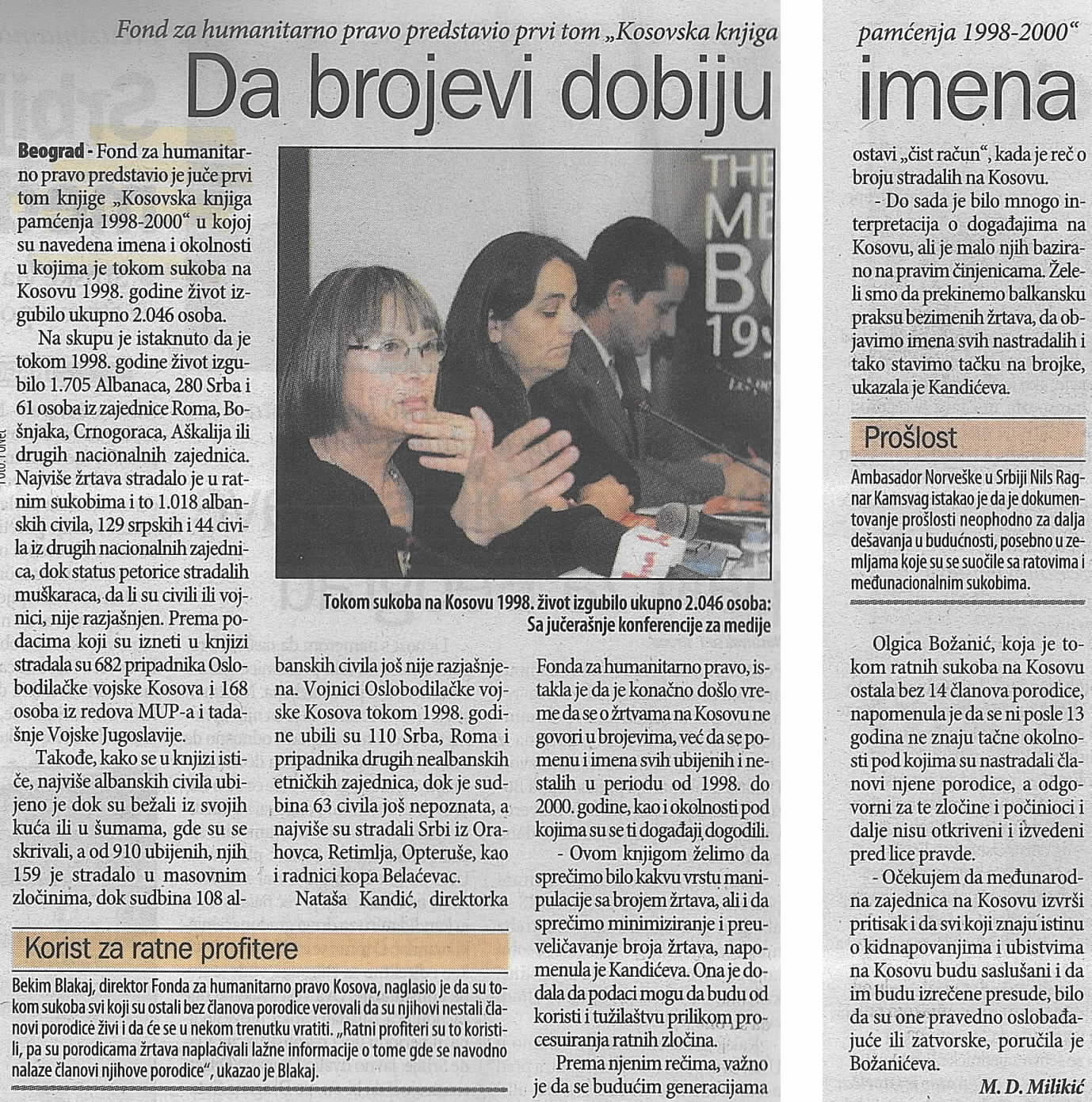 